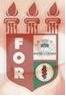 PLANILHA PARA CADASTROS DE LIVROS  BIBLIOTECA MARIA APARECIDA POURCHET CAMPOS        Classificação:     616.314                                    Código:	2954  Cutter:           M357h                                             Data: Turma 2012Autor(s): Marques, Carolina CavalcantiTitulo:  Hábitos de sucção não nutritiva e alterações dentárias e miofuncionais orofaciais associadasOrientador(a): Profª. Drª. Juliana GodoyCoorientador(a): Edição:  1ª        Editora  Ed. Do Autor     Local:  Recife    Ano:  2012  Páginas:  32Notas:  TCC – 1ª Turma graduação - 2012